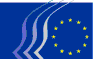 Ευρωπαϊκή Οικονομική και Κοινωνική ΕπιτροπήSOC/538Στρατηγική για την αναπηρία ΣΗΕΔΑΑ/ΕΕΓΝΩΜΟΔΟΤΗΣΗ 
 
Ευρωπαϊκή Οικονομική και Κοινωνική Επιτροπή 
 
Καταληκτικές παρατηρήσεις της Επιτροπής για τη ΣΗΕΔΑΑ – 
Μια νέα στρατηγική για τα άτομα με αναπηρία στην Ευρωπαϊκή Ένωση 
[Γνωμοδότηση πρωτοβουλίας]Εισηγητής: Ιωάννης ΒΑΡΔΑΚΑΣΤΑΝΗΣΣυμπεράσματα και συστάσειςΗ επικύρωση της Σύμβασης των Ηνωμένων Εθνών για τα δικαιώματα των ατόμων με αναπηρία (ΣΗΕΔΑΑ) από την Ευρωπαϊκή Ένωση αποτελεί ορόσημο για τα δικαιώματα των αναπήρων, τόσο για την ΕΕ όσο και τα κράτη μέλη της. Με την επισκόπηση των πολιτικών της ΕΕ από την Επιτροπή για τη ΣΗΕΔΑΑ το 2015 ολοκληρώνεται η πρώτη περίοδος εφαρμογής της Σύμβασης. Στις καταληκτικές παρατηρήσεις της Επιτροπής για τη ΣΗΕΔΑΑ εκφράζεται η απαίτηση τα θεσμικά όργανα της ΕΕ να ανταποκριθούν στις υποχρεώσεις τους, δεδομένου ότι θα πρέπει να οργανώσουν και να συντονίσουν την εφαρμογή της ΣΗΕΔΑΑ σύμφωνα με τις καταληκτικές παρατηρήσεις. Με τις καταληκτικές παρατηρήσεις επιβεβαιώνεται εκ νέου ότι η χάραξη πολιτικής της ΕΕ στον τομέα της αναπηρίας απαιτεί βαθύ μετασχηματισμό στον τρόπο με τον οποίο καταρτίζονται οι πολιτικές μέχρι σήμερα. Μέχρι στιγμής, η ΕΕ δεν έχει ουσιαστικά επιχειρήσει να προσαρμόσει πραγματικά τη χάραξη πολιτικής της στον νέο αυτόν μετασχηματισμό που απαιτείται από τη ΣΗΕΔΑΑ.Η ΕΟΚΕ καλεί τα θεσμικά όργανα της ΕΕ να εντάξουν τις καταληκτικές παρατηρήσεις στην υφιστάμενη και μελλοντική κοινοτική νομοθεσία και στη χάραξη πολιτικής. Ζητεί επίσης από την Ευρωπαϊκή Επιτροπή να υποβάλει αναφορά στην Επιτροπή για τη ΣΗΕΔΑΑ έως το φθινόπωρο του 2016. Η ΕΟΚΕ θεωρεί ότι η ΣΗΕΔΑΑ και οι καταληκτικές παρατηρήσεις της Επιτροπής συνιστούν μοναδική ευκαιρία για την Ευρωπαϊκή Επιτροπή να παρουσιάσει μια συνολική στρατηγική της Ένωσης για τα δικαιώματα των ατόμων με αναπηρία (ΑμεΑ). Οι καταληκτικές παρατηρήσεις έχουν δημιουργήσει δυναμική που θα πρέπει να κεφαλαιοποιηθεί από τα θεσμικά όργανα της ΕΕ και να οδηγήσει σε συστηματική συμπερίληψη των δικαιωμάτων των ατόμων με αναπηρίες σε όλη τη νομοθεσία, τις πολιτικές και τα προγράμματα της ΕΕ. Η ΕΟΚΕ υπογραμμίζει ότι, προκειμένου να ενσωματωθούν τα δικαιώματα των ατόμων αυτών, η Ευρωπαϊκή Επιτροπή πρέπει να αναλάβει μια διατομεακή και ολοκληρωμένη άσκηση χαρτογράφησης σε όλο της το δίκαιο, τις πολιτικές και τα προγράμματα, ώστε να διασφαλιστεί πλήρης εναρμόνιση με τις διατάξεις της ΣΗΕΔΑΑ και η ενεργός συμμετοχή αντιπροσωπευτικών οργανώσεων των ΑμεΑ (DPO) σε αυτήν τη διαδικασία. Αυτή η άσκηση χαρτογράφησης θα πρέπει να συνοδεύεται από ανάλυση των διαφορών με εκτίμηση των χασμάτων μεταξύ της ισχύουσας νομοθεσίας, της χάραξης πολιτικής και της ενσωμάτωσης της διάστασης των δικαιωμάτων των ατόμων με αναπηρία και της ΣΗΕΔΑΑ. Η άσκηση χαρτογράφησης και η ανάλυση των διαφορών θα πρέπει να περιλαμβάνονται ρητά στην αναθεωρημένη Ευρωπαϊκή Στρατηγική για την Αναπηρία (ΕΣΑ).Η ΕΟΚΕ υπενθυμίζει στην Ευρωπαϊκή Επιτροπή την υποχρέωσή της να προχωρήσει άμεσα στην αναθεώρηση και επικαιροποίηση της δήλωσης αρμοδιοτήτων και του καταλόγου των μέσων της. Θα πρέπει επίσης να αναλάβει από μόνη της τη δέσμευση να επανεξετάσει και να αναθεωρήσει τη δήλωση αρμοδιοτήτων τουλάχιστον μία φορά κατά τη διάρκεια της θητείας της. Η ΕΟΚΕ παραδέχεται ότι η επισκόπηση των πολιτικών της ΕΕ από την Επιτροπή για τη ΣΗΕΔΑΑ έλαβε χώρα στα μέσα της περιόδου προγραμματισμού 2014-2020 και αναγνωρίζει τις δυσκολίες στην ενσωμάτωση του νέου θεματολογίου για τα δικαιώματα των ατόμων με αναπηρία που απορρέουν από τις καταληκτικές παρατηρήσεις για την ΕΕ στις ενδιάμεσες αξιολογήσεις των στρατηγικών, πολιτικών, προγραμμάτων και χρηματοδοτικών μέσων. Ωστόσο, συνιστά στην Ευρωπαϊκή Επιτροπή να καταβάλει κάθε δυνατή προσπάθεια για την ενσωμάτωση και συμπερίληψη των καταληκτικών παρατηρήσεων στις εν λόγω διαδικασίες αναθεώρησης και να διαθέσει τους απαραίτητους πόρους για την εκτέλεση των υποχρεώσεων που απορρέουν από αυτές βάσει της ΣΗΕΔΑΑ. Η ΣΗΕΔΑΑ προβλέπει ρητά ότι οι αντιπροσωπευτικές DPO πρέπει να εκφράσουν απόψεις και να συμμετάσχουν στη διαδικασία υλοποίησης και παρακολούθησης της Σύμβασης. Η ΕΟΚΕ καλεί την Ευρωπαϊκή Επιτροπή να διεξαγάγει πραγματικό και ουσιαστικό διαρθρωμένο διάλογο με το Ευρωπαϊκό Κίνημα Ατόμων με Αναπηρία (σύμφωνα με τα άρθρα 4.3 και 33.3). Επιπλέον, η Ευρωπαϊκή Επιτροπή θα πρέπει να θεσπίσει πρόγραμμα ανάπτυξης ικανοτήτων των DPO προκειμένου να μπορέσουν να εκπληρώσουν τα θεμελιώδη καθήκοντά τους. Η ΕΟΚΕ θεωρεί ότι η συνεργασία και η σύμπραξη των οργάνων της ΕΕ στην εφαρμογή της ΣΗΕΔΑΑ είναι υψίστης σημασίας. Ως εκ τούτου, συνιστά να τεθεί σε εφαρμογή διοργανικός μηχανισμός συντονισμού προκειμένου να διευκολυνθεί η ταχεία και ομαλή εφαρμογή των καταληκτικών παρατηρήσεων και της ΣΗΕΔΑΑ, συμπεριλαμβανομένης της διαβούλευσης και της συμμετοχής των DPO. Οι καταληκτικές παρατηρήσεις απαιτούν ριζική επανεξέταση και αναθεώρηση της ΕΣΑ. Ως εκ τούτου, η ΕΟΚΕ καλεί την Ευρωπαϊκή Επιτροπή να καταγράψει τις εξελίξεις στα δικαιώματα των ατόμων με αναπηρία και να διευρύνει το πεδίο εφαρμογής της ΕΣΑ με την εισαγωγή περισσότερων τομέων δράσης και τη σύνδεσή της με την επανεξέταση και αναθεώρηση πολιτικών, προγραμμάτων και μέσων χρηματοδότησης (π.χ. Ευρώπη 2020, τη στρατηγική για την ισότητα των φύλων, τη στρατηγική για τα δικαιώματα των παιδιών, τις υποχρεώσεις εξωτερικής δράσης της ΕΕ), με σαφές χρονοδιάγραμμα υλοποίησης, προϋπολογισμό και ειδικά και συγκεκριμένα κριτήρια και δείκτες. Η ΕΕ έχει δεσμευτεί να εφαρμόσει πλήρως τους στόχους της αειφόρου ανάπτυξης που παρατίθενται στο θεματολόγιο των Ηνωμένων Εθνών με ορίζοντα το 2030 και πρέπει να διασφαλίσει την πλήρη υιοθέτηση των καταληκτικών παρατηρήσεων και των διατάξεων της ΣΗΕΔΑΑ από την ΕΕ, τόσο στο εσωτερικό της όσο και εκτός αυτής. Ως εκ τούτου, η ΕΟΚΕ συνιστά ένθερμα η Ευρωπαϊκή Επιτροπή να συμπεριλάβει την εφαρμογή του θεματολογίου με ορίζοντα το 2030 στην αναθεωρημένη ΕΣΑ με τη θέσπιση ευρωπαϊκών στόχων και δράσεων με σκοπό την επίτευξη όλων των στόχων της αειφόρου ανάπτυξης εντός της ΕΕ και για τα ΑμεΑ. Η ΕΟΚΕ πιστεύει ακράδαντα ότι η ΕΕ θα πρέπει να παρεμποδίσει τη χρήση κοινοτικής χρηματοδότησης είτε για τη δημιουργία είτε για τη συνέχιση της λειτουργίας δομών ιδρυματοποίησης. Η ΕΟΚΕ υποστηρίζει πλήρως τη χρήση της χρηματοδότησης της ΕΕ για τη δημιουργία υπηρεσιών για τα ΑμεΑ σε επίπεδο κοινοτήτων ώστε να μπορούν να ζουν ανεξάρτητα στις κοινότητές τους. Η ιδρυματοποίηση των ΑμεΑ αποτελεί παραβίαση των δικαιωμάτων τους και η ΕΟΚΕ καλεί την Ευρωπαϊκή Επιτροπή να προωθήσει την αποϊδρυματοποίηση πιο συστηματικά και αποτελεσματικά μέσω συγκεκριμένων πολιτικών, προγραμμάτων και χρηματοδοτικών μέσων. Η ΕΟΚΕ καλεί την Ευρωπαϊκή Επιτροπή να προχωρήσει άμεσα στην κύρωση του προαιρετικού πρωτοκόλλου της ΣΗΕΔΑΑ, της Συνθήκης του Μαρακές και της Σύμβασης της Κωνσταντινούπολης του Συμβουλίου της Ευρώπης.Η ΕΟΚΕ προτείνει στην Ευρωπαϊκή Επιτροπή τη δημιουργία σημείων επαφής σε όλες τις ΓΔ, οργανισμούς και φορείς της, με την πλήρη ενσωμάτωση και συμμετοχή DPO στη διαδικασία χάραξης πολιτικής, προκειμένου να δημιουργηθούν οριζόντιες και κάθετες δομές που να προωθούν την πλήρη ένταξη και ενσωμάτωση των δικαιωμάτων των ατόμων με αναπηρία στο δίκαιο, τις πολιτικές και τα προγράμματα της ΕΕ. Η ΕΟΚΕ θεωρεί ότι η Ευρωπαϊκή Επιτροπή θα πρέπει να κινήσει τη διαδικασία σε συνεργασία με άλλα θεσμικά όργανα, οργανισμούς και φορείς της ΕΕ ώστε να προετοιμαστεί προσεκτικά και να αναπτυχθεί το νέο παγκόσμιο θεματολόγιο για τα δικαιώματα των ατόμων με αναπηρία 2020-2030, το οποίο θα πρέπει να ενσωματωθεί πλήρως και να ενταχθεί στις παγκόσμιες κοινωνικές και μακροοικονομικές στρατηγικές (π.χ. στη στρατηγική Ευρώπη 2020 και στους μηχανισμούς εφαρμογής της), και συνιστά να συσταθεί ομάδα εργασίας με τη συμμετοχή όλων των ενδιαφερομένων και των DPO για τη διεξαγωγή και την υλοποίηση αυτής της πρωτοβουλίας. Η ΕΟΚΕ προτείνει η Ευρωπαϊκή Επιτροπή να ξεκινήσει την εφαρμογή του παγκόσμιου θεματολογίου για τα δικαιώματα των ατόμων με αναπηρία 2020-2030 με το Ευρωπαϊκό Έτος Δικαιωμάτων Ατόμων με Αναπηρία 2021.Η ΕΟΚΕ αναγνωρίζει τις θετικές πρωτοβουλίες της Ευρωπαϊκής Επιτροπής στον τομέα της προσβασιμότητας, ιδιαίτερα τη συμφωνία στον τριμερή διάλογο σχετικά με την οδηγία για την προσβασιμότητα των ιστοτόπων οργανισμών του δημόσιου τομέα και την πρόταση της Ευρωπαϊκής Επιτροπής σχετικά με την Ευρωπαϊκή Πράξη για την Προσβασιμότητα (ΕΑΑ) και καλεί τα θεσμικά όργανα της ΕΕ να ολοκληρώσουν τις διαπραγματεύσεις. Ωστόσο, η ΕΟΚΕ εκφράζει την ανησυχία της σχετικά με την οριζόντια οδηγία για την ίση μεταχείριση και ζητεί να επανεκκινήσουν οι διαπραγματεύσεις λαμβάνοντας υπόψη σε αυτήν τη νέα φάση τις καταληκτικές παρατηρήσεις και τη ΣΗΕΔΑΑ.Η ΕΟΚΕ καλεί όλα τα θεσμικά όργανα της ΕΕ να διασφαλίσουν ότι τα μέτρα λιτότητας δεν θα επηρεάσουν την ικανότητα των ατόμων με αναπηρία να ασκούν τα δικαιώματά τους όπως κατοχυρώνονται στη ΣΗΕΔΑΑ και, ως εκ τούτου, ζητεί από την Ευρωπαϊκή Επιτροπή να δημιουργήσει τα απαραίτητα κατώτατα όρια κοινωνικής προστασίας για την επίτευξη του στόχου αυτού, καθώς και να σεβαστεί το δικαίωμά τους σε ένα αξιοπρεπές επίπεδο διαβίωσης και κοινωνικής προστασίας.Η ΕΟΚΕ ζητεί από την Ευρωπαϊκή Επιτροπή και τη Eurostat την ανάπτυξη στατιστικών εργαλείων για τη μέτρηση του αντίκτυπου της εφαρμογής της ΣΗΕΔΑΑ επί των ΑμεΑ σε ευρωπαϊκό και εθνικό επίπεδο. Θεωρεί, επίσης, ότι η συλλογή δεδομένων με βάση την προσέγγιση των ανθρωπίνων δικαιωμάτων για τα άτομα με αναπηρία, με ανάλυση ανά είδος αναπηρίας, ηλικία και φύλο, θα έχει θετική επίδραση στην ανάπτυξη και την εφαρμογή της νομοθεσίας, των πολιτικών και των προγραμμάτων της ΕΕ.Η ΕΟΚΕ αναγνωρίζει ότι η ΕΕ έχει την αρμοδιότητα να επικουρεί τα εθνικά μέτρα ώστε να διασφαλίζεται ότι όλοι οι πολίτες της ΕΕ είναι ίσοι ενώπιον του νόμου και ότι όχι μόνο δεν στερούνται της δικαιοπρακτικής ικανότητας και των δικαιωμάτων τους, αλλά και ότι είναι σε θέση να λαμβάνουν μέρος στις ευρωεκλογές και σε όλες τις εκλογές σε ολόκληρη την ΕΕ σε ισότιμη βάση με τους άλλους. Ως εκ τούτου, καλεί την Ευρωπαϊκή Επιτροπή και συγκεκριμένα τη ΓΔ Δικαιοσύνης να υιοθετήσει ένα πρόγραμμα με βάση την ανοικτή μέθοδο συντονισμού προκειμένου να διευκολυνθεί η σύγκλιση των κρατών μελών προς την αρχή της ίσης αναγνώρισης ενώπιον του νόμου. Η ΕΟΚΕ δεσμεύεται να δώσει το παράδειγμα όσον αφορά την εφαρμογή των ειδικών υποχρεώσεων που επισημαίνονται από την Επιτροπή για τη ΣΗΕΔΑΑ και πρέπει να πληρούνται από την ΕΕ ως δημόσια διοίκηση, διασφαλίζοντας ότι το ανθρώπινο δυναμικό της, τα δικαιώματα των μελών της ΕΟΚΕ και τα μέσα επικοινωνίας συνάδουν με τη ΣΗΕΔΑΑ.ΕισαγωγήΗ ΕΟΚΕ επικροτεί τις καταληκτικές παρατηρήσεις που ενέκρινε η Επιτροπή για τη ΣΗΕΔΑΑ καθώς παρέχουν ένα ολοκληρωμένο πρόγραμμα ώστε η ΕΕ να μεταστρέψει τη χάραξη της πολιτικής της προς την κατεύθυνση μιας ανθρωποκεντρικής προσέγγισης της αναπηρίας, με βάση τα ανθρώπινα δικαιώματα.Η ΕΟΚΕ υπενθυμίζει ότι το σχέδιο πρότασης για την οδηγία περί ίσης μεταχείρισης υποβλήθηκε από την Ευρωπαϊκή Επιτροπή πριν από τη σύναψη της ΣΗΕΔΑΑ. Επιπλέον, οι διαπραγματεύσεις μεταξύ του Ευρωπαϊκού Κοινοβουλίου και του Συμβουλίου της ΕΕ έχουν εισαγάγει σταδιακά τροποποιήσεις που δεν συνάδουν με τις υποχρεώσεις της ΣΗΕΔΑΑ. Ως εκ τούτου, η ΕΟΚΕ καλεί την Ευρωπαϊκή Επιτροπή να εισαγάγει στις τρέχουσες διοργανικές διαπραγματεύσεις πρόταση για την προσαρμογή του σχεδίου πρότασης οδηγίας με σκοπό τη συμμόρφωση προς τη ΣΗΕΔΑΑ και, φυσικά, με τις καταληκτικές παρατηρήσεις σε θέματα αναπηρίας και να συμπεριλάβει την απαγόρευση των πολλαπλών και διατομεακών διακρίσεων, καθώς και των συλλογικών διακρίσεων. Η ΕΟΚΕ υπογραμμίζει ότι τα μέτρα λιτότητας είχαν αρνητικό αντίκτυπο στις συνθήκες διαβίωσης των ΑμεΑ και των οικογενειών τους. Τα επίπεδα της φτώχειας, του αποκλεισμού, των διακρίσεων και των ανισοτήτων έχουν αυξηθεί ως αποτέλεσμα της οικονομικής κρίσης, η οποία σε πολλά κράτη μέλη έχει μετατραπεί σε κρίση ανθρωπίνων δικαιωμάτων, αφήνοντας μεγάλο αριθμό ΑμεΑ και τις οικογένειές τους χωρίς καμιά προστασία. Ως εκ τούτου, η ΕΟΚΕ καλεί την ΕΕ να θεσπίσει κατώτατα όρια κοινωνικής προστασίας προκειμένου να προστατευθούν τα δικαιώματα των ΑμεΑ και να τους εξασφαλιστεί ένα επαρκές βιοτικό επίπεδο και κοινωνική προστασία. Ο μηχανισμός αυτός θα πρέπει να περιλαμβάνεται στη διαδικασία του Ευρωπαϊκού Εξαμήνου.Επιπλέον, η Επιτροπή για τη ΣΗΕΔΑΑ συνέστησε η ΕΕ να δημιουργήσει μια συνολική στρατηγική ΣΗΕΔΑΑ που θα ισχύει για όλα τα θεσμικά όργανα της ΕΕ με συγκεκριμένα κονδύλια του προϋπολογισμού ενσωματωμένα στο πολυετές δημοσιονομικό πλαίσιο. Ως εκ τούτου, η ΕΟΚΕ θεωρεί ότι είναι απαραίτητη μια υψηλού επιπέδου συνάντηση των ηγετών των θεσμικών οργάνων και οργανισμών της ΕΕ ώστε να ξεκινήσει η διαδικασία κατάρτισης και έγκρισης ενός διοργανικού θεματολογίου ΣΗΕΔΑΑ με συγκεκριμένους στόχους και σκοπούς που πρέπει να επιτευχθούν. Η συνολική στρατηγική θα πρέπει να καθορίζει αρμοδιότητες για κάθε θεσμικό όργανο της ΕΕ όσον αφορά την εφαρμογή της ΣΗΕΔΑΑ.Είναι απαραίτητο η ΕΕ να θεσπίσει έναν πραγματικό και ουσιαστικό δομημένο διάλογο με τις ευρωπαϊκές αντιπροσωπευτικές οργανώσεις των ΑμεΑ (DPO), διασφαλίζοντας τόσο την ικανότητά τους να συμμετέχουν αποτελεσματικά και ουσιαστικά στη νομοθεσία και την πολιτική λήψης αποφάσεων της ΕΕ όσο και να διοργανώνουν δυναμικές εκστρατείες στήριξης της ΣΗΕΔΑΑ. Επιπλέον, η ΕΕ πρέπει να διασφαλίσει ότι οι DPO διαθέτουν την οικονομική δυνατότητα να στηρίξουν το έργο τους. Ως εκ τούτου, θα πρέπει να θεσπιστεί ειδικό κονδύλιο του προϋπολογισμού για την ανάπτυξη ικανοτήτων των DPO.Η συνολική και εγκάρσια ενσωμάτωση και εφαρμογή των διατάξεων της ΣΗΕΔΑΑ από την ΕΕ, αλλά και η ανάπτυξη ενός νέου θεματολογίου ΣΗΕΔΑΑ της ΕΕ, απαιτεί τη δημιουργία συμμετοχικού πλαισίου διακυβέρνησης και εταιρικής σχέσης, μέσω του οποίου όλοι οι κύριοι φορείς και τα ενδιαφερόμενα μέρη θα είναι σε θέση να συμμετέχουν πλήρως στη χάραξη πολιτικής, μαζί με τα θεσμικά όργανα της ΕΕ, χωρίς αποκλεισμούς. Η Ευρωπαϊκή Επιτροπή θα πρέπει να αναλάβει άμεσα και επειγόντως άσκηση χαρτογράφησης και ανάλυση των διαφορών όλων των εσωτερικών και εξωτερικών πολιτικών και προγραμμάτων της ΕΕ, διασφαλίζοντας ότι πληρούν τις διατάξεις της ΣΗΕΔΑΑ. Επιπλέον, όλες οι σφαιρικές στρατηγικές και πολιτικές της ΕΕ πρέπει να συνάδουν με τις καταληκτικές παρατηρήσεις, συμπεριλαμβανομένης της στρατηγικής για το 2020 και του Ευρωπαϊκού Εξαμήνου, του ευρωπαϊκού πυλώνα κοινωνικών δικαιωμάτων, του θεματολογίου των Ηνωμένων Εθνών με ορίζοντα το 2030 και των μέσων χρηματοδότησης, όπως τα ΕΔΕΤ.Είναι υψίστης σημασίας η εφαρμογή των καταληκτικών παρατηρήσεων από την ΕΕ να εξεταστεί στο υψηλότερο πολιτικό επίπεδο. Πιο συγκεκριμένα, η Ευρωπαϊκή Επιτροπή θα πρέπει να συμπεριλάβει στο πρόγραμμα εργασίας του 2017 πρωτοβουλία πολιτικής ειδικά αφιερωμένη σε αυτόν τον σκοπό. Η πλήρης ενσωμάτωση και ένταξη των καταληκτικών παρατηρήσεων στις πολιτικές και στα προγράμματα της ΕΕ προϋποθέτει την εκπόνηση συνολικής στρατηγικής ΣΗΕΔΑΑ από την Ευρωπαϊκή Επιτροπή. Η ΕΟΚΕ καλεί την Ευρωπαϊκή Επιτροπή να κινήσει κατεπειγόντως τη διαδικασία για την επίτευξη της συνολικής στρατηγικής ΣΗΕΔΑΑ, με πλήρη διαβούλευση και συμμετοχή των DPO. Το 2021 θα είναι η 10η επέτειος της σύναψης της ΣΗΕΔΑΑ από την ΕΕ. Η ΕΟΚΕ θεωρεί ότι είναι η κατάλληλη χρονιά για να γίνει το δεύτερο Ευρωπαϊκό Έτος ΑμεΑ. Η ΕΟΚΕ σημειώνει ότι το πρώτο Ευρωπαϊκό Έτος ΑμεΑ διοργανώθηκε από την Ευρωπαϊκή Επιτροπή το 2003. Ως εκ τούτου, η ΕΟΚΕ προτείνει τα θεσμικά όργανα της ΕΕ να αρχίσουν την προετοιμασία αμέσως και να λάβουν τα απαραίτητα μέτρα για την ανακήρυξη του 2021 ως δεύτερου Ευρωπαϊκού Έτους ΑμεΑ.Καταληκτικές παρατηρήσεις - μια ευκαιρία για λιγότερους αποκλεισμούς στην ΕΕ για τα ΑμεΑΓενικές αρχές και υποχρεώσεις (άρθρα 1-4)Παρά το γεγονός ότι η ΕΕ έχει επικυρώσει τη ΣΗΕΔΑΑ, δεν έχει αναλάβει ακόμη μια εγκάρσια και συνολική αναθεώρηση της νομοθεσίας, των πολιτικών και των προγραμμάτων της ΕΕ. Η ΕΟΚΕ καλεί την Ευρωπαϊκή Επιτροπή να προβεί στην εν λόγω αναθεώρηση επειγόντως. Επιπλέον, η Ευρωπαϊκή Επιτροπή θα πρέπει να ορίσει ένα σημείο επαφής για τη ΣΗΕΔΑΑ σε κάθε Γενική Διεύθυνση, με την εντολή εκτέλεσης του καθήκοντος αυτού.Είναι λυπηρό το γεγονός ότι η ΕΕ δεν έχει επικυρώσει ακόμη το προαιρετικό πρωτόκολλο της Σύμβασης. Ως εκ τούτου, η ΕΟΚΕ καλεί την ΕΕ να προβεί χωρίς άλλη καθυστέρηση στην κύρωση του προαιρετικού πρωτοκόλλου, ανοίγοντας τον δρόμο στα ΑμεΑ για την κατάθεση καταγγελιών στην Επιτροπή για τη ΣΗΕΔΑΑ σε περίπτωση παραβίασης των δικαιωμάτων τους, όπως κατοχυρώνονται στη Σύμβαση.Η ΕΕ θα πρέπει να ενστερνιστεί πλήρως και να ενσωματώσει στη νομοθεσία και στη χάραξη πολιτικής της την προσέγγιση των ανθρωπίνων δικαιωμάτων για τα άτομα με αναπηρία. Η ΕΟΚΕ καλεί τη νομική υπηρεσία των θεσμικών οργάνων της ΕΕ να προβεί σε ολοκληρωμένη μελέτη όσον αφορά τις επιπτώσεις της ΣΗΕΔΑΑ επί του νομικού συστήματος της ΕΕ προκειμένου να το υιοθετήσει ως επαρκές πλαίσιο νόμου και χάραξης πολιτικής. Οι νομικές υπηρεσίες της ΕΕ δεν λαμβάνουν επαρκώς υπόψη τις υποχρεώσεις της ΕΕ έναντι της ΣΗΕΔΑΑ.Η ΕΟΚΕ καλεί τον Γενικό Γραμματέα της Ευρωπαϊκής Επιτροπής να αναθεωρήσει τις κατευθυντήριες γραμμές για την αξιολόγηση των επιπτώσεων και να τις τροποποιήσει ώστε να περιλαμβάνουν πληρέστερο κατάλογο θεμάτων και ερωτήσεων, προκειμένου να αξιολογηθεί καλύτερα η συμμόρφωση με τη Σύμβαση.Η Επιτροπή για τη ΣΗΕΔΑΑ ζήτησε από την ΕΕ να υποβάλει αναθεώρηση της δήλωσης αρμοδιοτήτων και του καταλόγου των μέσων της έως το φθινόπωρο του 2016, λαμβάνοντας υπόψη την ολοκληρωμένη εικόνα που προκύπτει από την καταληκτική παρατήρηση 17. Η αναθεώρηση της προαναφερθείσας δήλωσης θα πρέπει να λαμβάνει χώρα τουλάχιστον μία φορά ανά θητεία.Ειδικά δικαιώματα (άρθρα 5-30)Η Ευρωπαϊκή Επιτροπή δεν έχει θέσει σε εφαρμογή κοινοτική στρατηγική για την ισότητα και κατά των διακρίσεων εις βάρος των ΑμεΑ που να πληροί τις διατάξεις της ΣΗΕΔΑΑ και τις καταληκτικές παρατηρήσεις και, ως εκ τούτου, η ΕΟΚΕ καλεί την Ευρωπαϊκή Επιτροπή να αναλάβει άμεση δράση όσον αφορά την οριζόντια οδηγία για την ίση μεταχείριση (βλέπε σημείο 2.2), αλλά και να προχωρήσει σε αναθεώρηση της οδηγίας για την ίση μεταχείριση στην απασχόληση 2000/78/ΕΚ.Η Ευρωπαϊκή Επιτροπή θα πρέπει να συμπεριλάβει την προοπτική γυναικών και κοριτσιών με αναπηρία στην πολιτική της για την ισότητα των φύλων, συμπεριλαμβανομένων των προσπαθειών συλλογής δεδομένων του Ευρωπαϊκού Ινστιτούτου για την Ισότητα των Φύλων. Επιπλέον, η στρατηγική δέσμευση της Ευρωπαϊκής Επιτροπής για την ισότητα των φύλων 2016-2019 και το νομοθετικό έργο και τα μέτρα πολιτικής της για την εξισορρόπηση επαγγελματικής και προσωπικής ζωής θα πρέπει να ενσωματώνουν πλήρως τα δικαιώματα των γυναικών και των κοριτσιών με αναπηρία. Η ΕΟΚΕ καλεί την ΕΕ να επικυρώσει άμεσα τη Σύμβαση της Κωνσταντινούπολης του Συμβουλίου της Ευρώπης. Η ΕΕ θα πρέπει να συμπεριλάβει και να ενσωματώσει στο ανανεωμένο θεματολόγιο της ΕΕ για τα δικαιώματα του παιδιού μια ολοκληρωμένη στρατηγική με βάση τα δικαιώματα των αγοριών και των κοριτσιών με αναπηρία, καθώς και να ενσωματώσει τα δικαιώματα των παιδιών με αναπηρία σε όλες τις πολιτικές της ΕΕ για την αναπηρία. Τα παιδιά με αναπηρίες και οι οικογένειές τους θα πρέπει επίσης να συμμετέχουν σε όλες τις αποφάσεις της ΕΕ, σύμφωνα με το άρθρο 4.3 της ΣΗΕΔΑΑ.Η ΕΕ πρέπει επίσης να αναγνωρίσει την ιδιαίτερη κατάσταση των νεαρών ατόμων με αναπηρία και το γεγονός ότι συχνά αντιμετωπίζουν πολλαπλές μορφές διακρίσεων στον καθημερινό τους βίο, ιδίως όσον αφορά την ισότητα των ευκαιριών για τους νέους στην αγορά εργασίας και την ενεργό συμμετοχή των νέων με αναπηρία στην κοινωνία ευρύτερα. Η ΕΕ θα πρέπει, ως εκ τούτου, να αξιολογήσει την ιδιαίτερη κατάσταση των νέων με αναπηρία που ζουν στην ΕΕ και να εισηγηθεί σχετικές βελτιώσεις. Επιπλέον, η ΕΕ θα πρέπει να διασφαλίσει ότι αυτή η προοπτική περιλαμβάνεται στην επόμενη στρατηγική της ΕΕ για τη νεολαία.Η ΕΕ θα πρέπει να οργανώσει και να πραγματοποιήσει μια ολοκληρωμένη εκστρατεία ενημέρωσης σχετικά με τη Σύμβαση σε συνεργασία με τα δημόσια μέσα ενημέρωσης (συμπεριλαμβανομένων των μέσων κοινωνικής δικτύωσης) για την καταπολέμηση των προκαταλήψεων σε βάρος των ΑμεΑ. Είναι υψίστης σημασίας σε αυτήν την εκστρατεία να συμμετέχουν τα ίδια τα ΑμεΑ μέσω των αντιπροσωπευτικών τους οργανώσεων. Η ΕΕ πρέπει να προωθήσει, να διευκολύνει και να χρηματοδοτήσει την εκπαίδευση του προσωπικού στις μεταφορές και τον τουρισμό σε θέματα ευαισθητοποίησης και ισότητας των ατόμων με αναπηρία και να ενθαρρύνει τη συνεργασία και την ανταλλαγή ορθών πρακτικών μεταξύ των ευρωπαϊκών οργανισμών που δραστηριοποιούνται στον τομέα των ατόμων με αναπηρία και των δημόσιων και ιδιωτικών φορέων που είναι αρμόδιοι για τις μεταφορές. Όλο το υλικό σχετικά με την ανάπτυξη ικανοτήτων, την κατάρτιση, την ευαισθητοποίηση και τις δημόσιες δηλώσεις, μεταξύ άλλων, θα πρέπει να διατίθεται με προσβάσιμο μορφότυπο.Η ΕΟΚΕ επικροτεί την πρόταση της Ευρωπαϊκής Επιτροπής σχετικά με την Ευρωπαϊκή Πράξη για την Προσβασιμότητα (ΕΑΑ), η οποία πρέπει να συνάδει πλήρως με το άρθρο 9 και άλλες διατάξεις της ΣΗΕΔΑΑ, σε συνδυασμό με αποτελεσματικούς και προσιτούς εθνικούς μηχανισμούς επιβολής και υποβολής καταγγελιών. Καλεί τα θεσμικά όργανα της ΕΕ να λάβουν υπόψη τα συμπεράσματα και τις συστάσεις της γνωμοδότησης της ΕΟΚΕ σχετικά με την ΕΑΑ και να διασφαλίσουν τη συμμετοχή των ΑμεΑ μέσω των αντιπροσωπευτικών τους οργανώσεων στο πλαίσιο της διαδικασίας έγκρισης.Η ΕΟΚΕ επικροτεί τη διοργανική συμφωνία στον τριμερή διάλογο σχετικά με την πρόταση οδηγίας για την προσβασιμότητα των ιστοτόπων οργανισμών του δημόσιου τομέα και καλεί τα θεσμικά όργανα να τη μετατρέψουν σε απόφαση και τις εθνικές κυβερνήσεις να μεταφέρουν επειγόντως τις διατάξεις της πρότασης στην εθνική νομοθεσία. Η ΕΟΚΕ επικροτεί επίσης το γεγονός ότι σημαντικός αριθμός συστάσεων που υιοθετήθηκαν στη γνωμοδότησή της έχουν ενσωματωθεί στο τελικό κείμενο της οδηγίας.Η ΕΕ ουσιαστικά δεν έχει συμπεριλάβει ακόμη επαρκή μέτρα για τα ΑμεΑ στις στρατηγικές μείωσης του κινδύνου καταστροφών. Ως εκ τούτου, η ΕΟΚΕ απευθύνει έκκληση για την έγκριση πλαισίου από το Συμβούλιο της ΕΕ με στόχο τη μείωση των κινδύνων καταστροφών για τα ΑμεΑ στην Ευρώπη. Η ΕΕ πρέπει να θέσει σε εφαρμογή όλα τα απαραίτητα μέτρα ώστε ο αριθμός έκτακτης ανάγκης 112 να καταστεί προσιτός σε όλους. Η ΕΟΚΕ υπογραμμίζει επίσης την ανάγκη να ληφθούν επειγόντως τα κατάλληλα μέτρα για τη διασφάλιση της προσβασιμότητας στα εθνικά σημεία έκτακτης ανάγκης.Η ΕΟΚΕ καλεί την ΕΕ και τα κράτη μέλη της να υιοθετήσουν την προσέγγιση των ανθρωπίνων δικαιωμάτων στις πολιτικές για τη μετανάστευση και τους πρόσφυγες, όσον αφορά τα ΑμεΑ. Επιπλέον, η ΕΟΚΕ υπογραμμίζει το γεγονός ότι η αναπηρία μπορεί συχνά να αποτελεί λόγο διώξεων και διακρίσεων σε ορισμένες χώρες και, ως εκ τούτου, καλεί τις αρχές της ΕΕ να αναπτύξουν κατευθυντήριες γραμμές και να διεξαγάγουν ενημερωτικές εκστρατείες (προσβάσιμες στα ΑμεΑ) για τους οργανισμούς και τα κράτη μέλη της σχετικά με την αναπηρία, τη μετανάστευση και το άσυλο, καθώς και να ενσωματώνουν συστηματικά την αναπηρία στις πολιτικές της ΕΕ για τη μετανάστευση και τους πρόσφυγες. Η ΕΕ θα πρέπει να ενστερνιστεί την προσέγγιση της αναπηρίας με βάση τις αρχές των ανθρωπίνων δικαιωμάτων σε καταστάσεις κινδύνου και έκτακτης ανάγκης, υιοθετώντας σχέδιο εφαρμογής σύμφωνα με τα συμπεράσματα του Συμβουλίου του Φεβρουαρίου 2015 με αντικείμενο τη συμπερίληψη της αναπηρίας στη διαχείριση καταστροφών και στο Πλαίσιο του Sendai. Επιπλέον, υπάρχει ανάγκη αύξησης της ευαισθητοποίησης και παροχής πληροφοριών σε ΑμεΑ και στελέχη υπηρεσιών έκτακτης ανάγκης και πολιτικής προστασίας όσον αφορά τις πρωτοβουλίες μείωσης των κινδύνων καταστροφής.Η Ευρωπαϊκή Επιτροπή θα πρέπει να διαδραματίσει ηγετικό ρόλο στον τομέα της δικαιοσύνης και των ανθρωπίνων δικαιωμάτων των ΑμεΑ. Η ΕΟΚΕ ζητεί τη διεξαγωγή ευρωπαϊκής διάσκεψης υπό την αιγίδα της ΓΔ Δικαιοσύνης με στόχο όλες τις υπηρεσίες δικαιοσύνης στην ΕΕ, συμπεριλαμβανομένου προβληματισμού σχετικά με τα δικαιώματα πρόσβασης στη δικαιοσύνη για τα ΑμεΑ και του τρόπου με τον οποίο τα δικαιώματα αυτά συνδέονται με άλλα δικαιώματα, όπως η δικαιοπρακτική ικανότητα και η ίση αναγνώριση ενώπιον του νόμου.Η Ευρωπαϊκή Επιτροπή θα πρέπει να παράσχει την απαραίτητη χρηματοδότηση για την κατάρτιση των κοινοτικών και εθνικών στελεχών δικαιοσύνης όσον αφορά τη νομοθεσία της ΕΕ και τη ΣΗΕΔΑΑ. Επιπλέον, η ΕΟΚΕ καλεί την ΕΕ και τα εθνικά δικαστήρια να εφαρμόζουν τους εσωτερικούς τους κανόνες και τις οδηγίες κατά τρόπο που να διευκολύνουν την πρόσβαση στη δικαιοσύνη για τα ΑμεΑ. Θα πρέπει, επίσης, κατά την απονομή της δικαιοσύνης τόσο σε επίπεδο ΕΕ όσο και σε εθνικό επίπεδο, να λαμβάνονται υπόψη οι γενικές συστάσεις της Επιτροπής για τη ΣΗΕΔΑΑ. Επιπλέον, η ΕΟΚΕ συνιστά η ΓΔ Δικαιοσύνης να χρησιμοποιήσει την ανοικτή μέθοδο συντονισμού προκειμένου να επιτευχθεί ισορροπημένη και συντονισμένη προσέγγιση από τα κράτη μέλη στο πολύ σημαντικό αυτό ζήτημα, ανοίγοντας έτσι τον δρόμο για μια ευρωπαϊκή απάντηση στην ίση αναγνώριση ενώπιον του νόμου. Η Ευρωπαϊκή Επιτροπή θα πρέπει να δημιουργήσει ευρωπαϊκά πρότυπα και να προωθήσει τη συγκριτική αξιολόγηση όσον αφορά την πρόσβαση στη δικαιοσύνη.Η ΕΟΚΕ ζητεί από τα όργανα της ΕΕ και τα κράτη μέλη να καταργήσουν τους νόμους περί επιτροπείας που εισάγουν διακρίσεις, προκειμένου να μπορούν όλα τα άτομα με αναπηρία να ασκούν τα πολιτικά τους δικαιώματα σε ισότιμη βάση με τους υπόλοιπους πολίτες. Σημειώνει ότι είναι απαραίτητο να γίνουν εύλογες προσαρμογές και να διασφαλιστεί η προσβασιμότητα σε σχέση με τις διαδικασίες ψηφοφορίας, τις εγκαταστάσεις και τα υλικά.Δυστυχώς, άγνωστος αριθμός Ευρωπαίων με αναπηρία στερούνται ελευθερίας και ασφάλειας και υπόκεινται σε αναγκαστική θεραπεία και κράτηση, μεταξύ άλλων και σε αναγκαστική στείρωση. Η ΕΟΚΕ καλεί την Ευρωπαϊκή Επιτροπή να λάβει αποτελεσματικά μέτρα ώστε να σταματήσει αυτή η αφόρητη κατάσταση, να παραγάγει μέσω της Eurostat αξιόπιστα στοιχεία και να θέσει σε εφαρμογή αποτελεσματικό μηχανισμό αξιολόγησης. Η ΕΟΚΕ καλεί την ΕΕ να αναθεωρήσει τις κατευθυντήριες γραμμές της δεοντολογίας της σχετικά με την έρευνα και, ιδίως, να θέσει παραδείγματα καλής πρακτικής, με την κατάρτιση εντύπων συναίνεσης σε προσιτή και εύκολη στην ανάγνωση μορφή, καθώς και να αποτρέψει τη λήψη αποφάσεων εκ μέρους τρίτων στον τομέα αυτόν. Η ΕΕ θα πρέπει να υιοθετήσει νομοθεσία για την εναρμόνιση της προστασίας και την καταπολέμηση της βίας, της κακοποίησης και της εκμετάλλευσης, καθώς και να επικυρώσει τη Σύμβαση του Συμβουλίου της Ευρώπης για την πρόληψη και την καταπολέμηση της ενδοοικογενειακής βίας εις βάρος των γυναικών. Η ΕΕ πρέπει να αναλάβει ευρωπαϊκή νομοθετική και πολιτική δράση κατά των διασυνοριακών δραστηριοτήτων στις χώρες της ΕΕ που αφορούν την εμπορία γυναικών και παιδιών με αναπηρίες, η δε ΕΟΚΕ ζητεί από την ΕΕ την καταπολέμηση της βίας κατά των παιδιών με αναπηρίες μέσω συγκεκριμένων μέτρων και προσβάσιμων υπηρεσιών υποστήριξης. Η πρωτοβουλία της Ευρωπαϊκής Επιτροπής για τον ευρωπαϊκό πυλώνα κοινωνικών δικαιωμάτων θα πρέπει να ενσωματώνει πλήρως και να υιοθετεί τις διατάξεις της ΣΗΕΔΑΑ και να δημιουργεί τα απαραίτητα κατώτατα όρια κοινωνικής προστασίας, καθώς και αποτελεσματικούς μηχανισμούς για την πρόληψη και την ανακούφιση της φτώχειας, της ευπάθειας και του κοινωνικού αποκλεισμού των ΑμεΑ και των οικογενειών τους, με ιδιαίτερη έμφαση στις γυναίκες, τα παιδιά και τα ηλικιωμένα ΑμεΑ.Υπάρχει σαφής ανάγκη ανάπτυξης ενός ευρωπαϊκού συστήματος συντονισμού των παροχών κοινωνικής ασφάλισης στην ΕΕ, συμπεριλαμβανομένου ενός σαφούς πλαισίου για τη δυνατότητα μεταφοράς των δικαιωμάτων με μέγιστο αριθμό ημερών για τη διαδικασία αναγνώρισης της αναπηρίας.Η ΕΕ θα πρέπει να επεξεργαστεί και να εφαρμόσει την πολυαναμενόμενη και από όλους επιθυμητή ευρωπαϊκή στρατηγική αποϊδρυματοποίησης η οποία θα πρέπει, κατά κύριο λόγο, να περιλαμβάνει πολύ αυστηρή παρακολούθηση της χρήσης της χρηματοδότησης των ΕΔΕΤ προκειμένου να διασφαλιστεί ότι χρησιμοποιείται αυστηρά για την ανάπτυξη υπηρεσιών υποστήριξης ώστε τα ΑμεΑ να ζουν ανεξάρτητα στις τοπικές κοινότητες. Η ΕΟΚΕ ζητεί επίσης τη δημιουργία αυτοσυντηρούμενου ευρωπαϊκού ταμείου αποϊδρυματοποίησης.Η ΕΟΚΕ εκφράζει τη λύπη της για το γεγονός ότι η Ευρωπαϊκή Επιτροπή δεν έχει ακόμη καταρτίσει ανάλυση των επιπτώσεων των ΕΔΕΤ επί των ΑμεΑ σύμφωνα με την υποχρέωση που προβλέπεται από τον κανονισμό του Ευρωπαϊκού Κοινωνικού Ταμείου για την ετήσια υποβολή εκθέσεων σχετικά με τα μέτρα που έχουν ληφθεί στον τομέα της αναπηρίας. Θα πρέπει να περιλαμβάνεται ενίσχυση της παρακολούθησης της χρήσης των ΕΔΕΤ από την Ευρωπαϊκή Επιτροπή σύμφωνα με τη ΣΗΕΔΑΑ και σε διαβούλευση με τις οργανώσεις που εκπροσωπούν τα ΑμεΑ, καθώς και διαδικασίες επί παραβάσει (αναστολή, ανάκληση, ανάκτηση) που κινούνται από την ΕΕ για τη μη συμμόρφωση με τους εκ των προτέρων όρους.Υπάρχει ανάγκη οι εθνικοί φορείς επιβολής να καταστούν αποτελεσματικότεροι: οι αρμοδιότητές τους πρέπει να εναρμονιστούν και να ενισχυθούν ώστε να διευκολυνθεί η επιβολή των δικαιωμάτων των επιβατών σε όλα τα μέσα μεταφοράς, ενώ και η διαδικασία υποβολής καταγγελιών θα πρέπει να απλοποιηθεί. Επιπλέον, η ΕΟΚΕ καλεί την Ευρωπαϊκή Επιτροπή να εγγυηθεί δωρεάν μετακίνηση για τους φροντιστές σε όλα τα μέσα μεταφοράς, συμπεριλαμβανομένων των αεροπορικών ταξιδιών, όπως συμβαίνει ήδη στο πλαίσιο του κανονισμού 1371/2007 και του κανονισμού 1177/2010.Η Ευρωπαϊκή Επιτροπή θα πρέπει να αναγνωρίσει πλήρως, άμεσα και επίσημα τη νοηματική γλώσσα και το σύστημα Braille και να προβεί σε αξιολόγηση των διαύλων επικοινωνίας και των εσωτερικών διαδικασιών τους προκειμένου να παραχθούν και να παρουσιαστούν πληροφορίες κατά τρόπο προσβάσιμο για τα ΑμεΑ. Θα πρέπει να περιλαμβάνονται διάφορες προσβάσιμες μορφές, όπως η νοηματική γλώσσα, το σύστημα Braille και βοηθητικά και εναλλακτικά μέσα επικοινωνίας, μεταξύ άλλων η ευανάγνωστη μορφή. Η ΕΕ πρέπει να διασφαλίσει ότι όλα τα ΑμεΑ, ανεξάρτητα από την οικονομική τους ικανότητα, έχουν πρόσβαση στην εκπαίδευση χωρίς αποκλεισμούς.Η ΕΕ θα πρέπει να υιοθετήσει ένα ποιοτικό πλαίσιο ανταλλαγής υποχρεωτικής εκπαίδευσης χωρίς αποκλεισμούς με τη θέσπιση ελάχιστων κριτηρίων πρόσβασης για τη διασφάλιση της κινητικότητας των νεαρών σπουδαστών με αναπηρία στην ΕΕ για τη δευτεροβάθμια, τριτοβάθμια και επαγγελματική εκπαίδευση. Όλα τα συνεργαζόμενα πανεπιστήμια στο πλαίσιο του προγράμματος ανταλλαγής φοιτητών Erasmus θα πρέπει να λαμβάνουν υπόψη την προσβασιμότητα στα εκπαιδευτικά προγράμματα και τις εγκαταστάσεις τους, διασφαλίζοντας την πλήρη συμμετοχή των νεαρών σπουδαστών με αναπηρία.Η ΕΕ πρέπει να επικυρώσει τη Συνθήκη του Μαρακές του Παγκόσμιου Οργανισμού Διανοητικής Ιδιοκτησίας (ΠΟ∆Ι) και να διευκολύνει και να ενθαρρύνει την επικύρωσή της σε εθνικό επίπεδο από τα κράτη μέλη, επιτρέποντας έτσι την ελεύθερη ροή προσιτών εκδόσεων έντυπου υλικού για άτομα με προβλήματα όρασης και δυσκολίες στην ανάγνωση εντύπων.Η ΕΟΚΕ καλεί την Ευρωπαϊκή Επιτροπή να εκπονήσει και να εφαρμόσει συγκεκριμένη πρωτοβουλία για την εφαρμογή του θεματολογίου με ορίζοντα το 2030 και των στόχων της αειφόρου ανάπτυξης για τα ΑμεΑ εντός της ΕΕ, καθώς και στις εξωτερικές πολιτικές της, συμπεριλαμβανομένης της συνεργασίας για την ανάπτυξη και του διεθνούς εμπορίου. Ειδικές υποχρεώσεις (άρθρα 31-33)Η ΕΟΚΕ καλεί τη Eurostat να διοργανώσει διάσκεψη προκειμένου να συμφωνηθεί ενιαίος μηχανισμός για τις στατιστικές υπηρεσίες όλων των κρατών μελών της ΕΕ με βάση την καταληκτική παρατήρηση 71. Είναι ανάγκη να δημιουργηθεί ευρωπαϊκός μηχανισμός στατιστικών στοιχείων για τα ανθρώπινα δικαιώματα των ατόμων με αναπηρία, κατανεμημένων κατά είδος αναπηρίας, φύλο και ηλικία, για τη συλλογή επιχειρησιακών πληροφοριών για τις ευρωπαϊκές και εθνικές πολιτικές που απευθύνονται σε ΑμεΑ.Η Ευρωπαϊκή Επιτροπή θα πρέπει να ενσωματώνει συστηματικά τα δικαιώματα των ΑμεΑ σε όλες τις πολιτικές και τα προγράμματα διεθνούς συνεργασίας της ΕΕ. Η ΕΟΚΕ επικροτεί το πιλοτικό πρόγραμμα της ΕΕ με θέμα «Bridging the Gap» (γεφύρωση του χάσματος) και ζητεί την υιοθέτηση ευρωπαϊκού προγράμματος χρηματοδότησης για τα δικαιώματα των ατόμων με αναπηρίες. Το εν λόγω πρόγραμμα χρηματοδότησης θα πρέπει να εφαρμοστεί, όπως συμβαίνει σε ορισμένες ευρωπαϊκές χώρες, σε στενή συνεργασία με ευρωπαϊκές DPO ως ενδιάμεσους φορείς, και θα είναι υπεύθυνο για τη διεύθυνση, τη διαχείριση και τον καθορισμό της πολιτικής και τις προτεραιότητες χρηματοδότησης. Είναι σημαντικό να διασφαλιστεί ότι η ευρωπαϊκή χρηματοδότηση δεν χορηγείται σε έργα που δεν συνάδουν με τις διατάξεις της ΣΗΕΔΑΑ.Η Ευρωπαϊκή Επιτροπή πρέπει να συμμορφωθεί πλήρως με την καταληκτική παρατήρηση 75, με τη δημιουργία και θέσπιση σημείων επαφής σε όλες τις Γενικές Διευθύνσεις, οργανισμούς και φορείς. Όλα τα σημεία επαφής θα πρέπει να διοργανώνουν τουλάχιστον τρεις συναντήσεις κάθε χρόνο με την παρουσία και πλήρη συμμετοχή εκπρόσωπων των DPO. Στις 3 Δεκεμβρίου κάθε έτους, η Ευρωπαϊκή Επιτροπή πρέπει να εκδίδει την ετήσια έκθεσή της για την εφαρμογή της ΣΗΕΔΑΑ από την ΕΕ και τα κράτη μέλη της.Η ΕΟΚΕ επικροτεί την απόφαση της Ευρωπαϊκής Επιτροπής να αποσύρει το ανεξάρτητο πλαίσιο παρακολούθησης, ανοίγοντας τον δρόμο για τη δημιουργία ενός πραγματικά ανεξάρτητου μηχανισμού υπό την επίβλεψη διοικητικού οργάνου που θα αποτελείται από τα μέλη της ανεξάρτητης αρχής. Για να είναι, ωστόσο, σε θέση η αρχή της ΕΕ να εκτελεί αποτελεσματικά τα καθήκοντά της, πρέπει να διατεθούν επειγόντως οικονομικοί και ανθρώπινοι πόροι.Συμμόρφωση των θεσμικών οργάνων της ΕΕ (ως δημόσιων διοικήσεων) με τη ΣύμβασηΕίναι σαφέστατη η ανάγκη τα θεσμικά όργανα της ΕΕ να αναθεωρήσουν τις πολιτικές τους περί ανθρώπινου δυναμικού και να τις ευθυγραμμίσουν με τις διατάξεις της ΣΗΕΔΑΑ προκειμένου να διασφαλιστεί ότι τα ΑμεΑ και οι εργαζόμενοι με συγγενείς με αναπηρία απολαύουν εύλογων προσαρμογών και στήριξης ώστε να επιτυγχάνουν σωστή ισορροπία μεταξύ επαγγελματικών και οικογενειακών υποχρεώσεων. Η ΕΟΚΕ καλεί την ΕΕ να αναθεωρήσει το κοινό της σύστημα ασθενείας και ασφάλισης, το συνταξιοδοτικό σύστημα και τα μέτρα κοινωνικής ασφάλισης και κοινωνικής προστασίας που σχετίζονται με τα άτομα με αναπηρία, προκειμένου να διασφαλιστεί η αποφυγή διακρίσεων και η παροχή ίσων ευκαιριών σε όλα τα ΑμεΑ, μεταξύ άλλων αναγνωρίζοντας ότι οι σχετικές με την αναπηρία ανάγκες περίθαλψης είναι διακριτές από την ασθένεια και προωθώντας την ανεξάρτητη διαβίωση και εργασία μέσω της παροχής πλήρους αποζημίωσης για το επιπρόσθετο κόστος είτε του αναγκαίου εξοπλισμού είτε της αναγκαίας υπηρεσίας.Είναι πολύ σημαντικό όλα τα θεσμικά όργανα της ΕΕ να αναλάβουν ενεργά πρωτοβουλίες ώστε να συμμορφωθούν με τις διατάξεις περί προσβασιμότητας της οδηγίας για την πρόσβαση σε ιστοτόπους οργανισμών του δημόσιου τομέα μέσα σε συγκεκριμένη προθεσμία, θέτοντας ένα καλό παράδειγμα σε αυτόν τον θεμελιώδη τομέα των δικαιωμάτων της αναπηρίας.Η ΕΟΚΕ καλεί την Ευρωπαϊκή Επιτροπή και το Διοικητικό Συμβούλιο των ευρωπαϊκών σχολείων να υιοθετήσουν σχέδιο και να διαθέσουν τους απαραίτητους οικονομικούς και ανθρώπινους πόρους για την ανάπτυξη και εφαρμογή ποιοτικού εκπαιδευτικού συστήματος χωρίς αποκλεισμούς σε όλα τα επίπεδα στα ευρωπαϊκά σχολεία, διασφαλίζοντας εύλογες προσαρμογές, στήριξη και πολιτική μη απόρριψης για όλους τους μαθητές με ειδικές ανάγκες στην πρωτοβάθμια και δευτεροβάθμια εκπαίδευση. Δεδομένου ότι η απασχόληση των ΑμεΑ στην ΕΕ είναι σε χαμηλό επίπεδο, η ΕΟΚΕ καλεί τα θεσμικά όργανα της ΕΕ να θέσουν σε εφαρμογή σύστημα απασχόλησης θετικής δράσης (συμπεριλαμβανομένων ειδικών διαγωνισμών) ώστε να αυξηθεί ο αριθμός των ΑμεΑ που απασχολούνται στις υπηρεσίες τους με την παροχή εύλογων προσαρμογών και υποστήριξης. Η εφαρμογή της πολιτικής αυτής πρέπει να αναθεωρείται κάθε δύο έτη προκειμένου να αξιολογείται κατά πόσον χρειάζονται διορθωτικά μέτρα. Η ΕΟΚΕ καλεί τα θεσμικά όργανα, τους οργανισμούς και τους φορείς της ΕΕ να διασφαλίσουν την πλήρη και αποτελεσματική εφαρμογή των υφιστάμενων κανονισμών περί προσωπικού σύμφωνα με τη ΣΗΕΔΑΑ, καθώς και την ανάπτυξη εσωτερικών κανόνων και διατάξεων εφαρμογής σε πλήρη συμμόρφωση με τις διατάξεις της Σύμβασης.Η ΕΟΚΕ δεσμεύεται να αναπτύξει δομή για την εκτέλεση των καταληκτικών παρατηρήσεων στον τρόπο λειτουργίας της όσον αφορά την πολιτική ανθρωπίνων πόρων, τις εγκαταστάσεις επικοινωνίας με τους πολίτες και τα μέλη της ΕΟΚΕ, καθώς και την πλήρη ένταξη και ισότητα των μελών της ΕΟΚΕ με ειδικές ανάγκες. Θα διασφαλίσει επίσης την προαγωγή των ανωτέρω στις σχέσεις της με την επιχειρηματική κοινότητα, τις συνδικαλιστικές οργανώσεις και την κοινωνία των πολιτών. Αυτή η νέα πολιτική θα πρέπει να αναπτυχθεί σε στενή συνεργασία με τη μόνιμη ομάδα μελέτης της για τα δικαιώματα των ατόμων με αναπηρίαΒρυξέλλες, 19 Οκτωβρίου 2016Γιώργoς ΝΤΑΣΗΣ 
Πρόεδρος της Ευρωπαϊκής Οικονομικής και Κοινωνικής Επιτροπής___________Αίτηση γνωμοδότησηςΕυρωπαϊκή Οικονομική και Κοινωνική Επιτροπή, 21/1/2016Νομική βάσηΆρθρο 29 παράγραφος 2 του Εσωτερικού ΚανονισμούΓνωμοδότηση πρωτοβουλίαςΑρμόδιο ειδικευμένο τμήμα«Απασχόληση, κοινωνικές υποθέσεις, δικαιώματα του πολίτη»Υιοθετήθηκε από το ειδικευμένο τμήμα27/9/2016Υιοθετήθηκε από την Ολομέλεια19/10/2016Σύνοδος ολομέλειας αριθ.520Αποτέλεσμα της ψηφοφορίας 
(υπέρ/κατά/αποχές)211/1/3